Fairlight / Manly Cub Scouts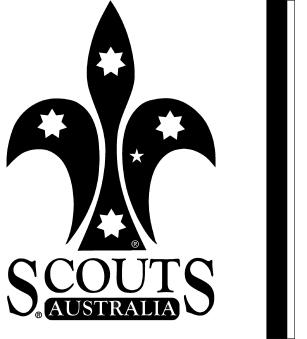  2018 - Term 3 Program Term Theme: “F/M Cubs” TV Reality Mini Series  Badges – Entertainer Meetings - Tuesdays 6:00pm to 7:30pm Ivanhoe Park Scout Hall, Park Ave, Manly (via Birkley Road) Unless advised otherwise. Group details can be found at: http://fairlightmanlyscouts.org.au LeadersCub Leader: 		Jan Bos  –		 jwdbos@dds.nl 			Mobile: 0458664698Cub Leader:		Daryl Mclean –		 darylmclean@hotmail.com  		Mobile: 0416004715Cub Leader: 		Richard Brooke -	 rgbrooke@hotmail.com  		Mobile: 0438655895Cub Leader:		Simone O’Brien –	 tonyck@bigpond.com 			Mobile: 0421419446  Ass. Cub Leader:	Paul Bush -		 bush.paul3@googlemail.com 		Mobile: 0415212008Ass. Cub Leader:	Kevin Bryant -		 kevinjbryant@gmail.com 		Mobile: 0424141570Ass. Cub Leader:	Alex Costin - 		 alexcostin59@gmail.com Group Leader: 		Neil Hadley –		 groupleaderfm@gmail.com  		Mobile: 0418417420Key Upcoming Dates:Sunday 19th Aug: “Get Away” A day outing to Palm Beach. Walk up Barrenjoey Headland, visit – have a tour of the Light House, muck about on the sand dunes.Long Term Activity Notice:November 2018 (TBC): F/M Cubs Family Camp at Manly DamHousekeeping notes:Uniform: For insurance as well as appearance purposes, Cubs MUST travel to and from Cubactivities in full Cub uniform. It is important that the uniform is well maintained and worn correctly. (for example: Scarves rolled neat & tight, with a woggle). If any items are missing, we can replace them, but not on the night!Footwear: We spend a lot of time outdoors, even on hall nights. Please make sure that your Cub is wearing footwear suitable for outdoor activities. Bare feet, Thongs, Sandals, and Crocs are NOT suitable or safe, and may restrict the activities the Cub is allowed to take part in.Drop off – Pick Up: Please endeavor to drop off and pick up Cubs at the times specified. On Hall nights come down to the Hall. When picking up your Cub, please let the coordinating Leader know, so that we can maintain correct contact and handover of the Cubs. Cubs must stay with the leaders until picked up by their parents or a responsible adult authorized to do so by their parents.Parent Helpers: To achieve the best experience for the Cubs, and maintain the required 1 Adult to 6 Children ratio we have included a Parent Helper roster into the term programs, (Cubs surname of family helping). If you can’t make the evening you have been rostered on for please swap with another parent (Family) or let the coordinating leader for that event know ASAP. If you are dropping your Cub off and are at a loose end till you pick them up please feel free to stay and help, let the coordinating leader know and join in.It is a requirement of the NSW Govt that a Volunteer Declaration (Scouts form M5) be completed by all volunteers working with children. Each person helping is required to fill the form out (just the once) and give it to the coordinating leader; confidentiality in all matters is one of our main priorities. Leader Structure: All the leaders are volunteers and have other commitments that may restrict what events they can attend. As such the Coordinating Leader (CL) will change from event to event, please see the Term Programs for the CL. The CL will endeavor to confirm the details of an upcoming event - time, place, equipment requirements, activities etc etc. If no confirmation is received refer to the program.  Please refer all queries, correspondence and admin matters to the CL for that event.  E1 forms: These forms are to provide parents with information about events away from the Ivanhoe Park area, to enable them to make an informed decision about their child attending. E1 forms will be sent out ahead of time for the relevant events. The 1st page needs to be returned fully filled in and signed. If you require any additional information for any events contact the coordinating leader.Boomerang Badge Work: The Cubs should be putting in some individual effort for their Boomerang badges. Therefore it is expected the Cubs will have some elements either ready for assessment or have a good idea of what is required. Eg: For the Ropes section, a little practice at home with a rope tying a reef knot, clove hitch or sheetbend for the Silver Boomerang will give them a lot more pride in the badge then just being shown it and copying.DateActivityDetailsParent Helpers (Cubs Surname)Co-Ordinating Leader (CL)Duty Six31st July TuesdayWho do you think you areWelcome to Term 3 F/M Cubs. Games to get to know each other. At the Hall.ReidAtkinsonJanRed7th Aug TuesdayAt the Movies“Inside – Out” An animated look at how our emotions effect us all. At the Hall.Nicol, DunfordRichard-14th Aug TuesdayMaster ChefCook a meal like you’re a Master Chef Parents welcome to taste. At the HallHough, AlywinGrimmerSimone DarylBlack19th Aug SundayGet AwayTravel to Palm Beach for a walk up Barrenjoey Head & visit the Light House.All Welcome / EncouragedRichard-21st Aug TuesdayWe are the Gang ShowSixes create a TV scene to be filmed and shown, at end of the night. At the hallCarmelNoackRichardTawny28th Aug TuesdayThe Travel CubsOrienteering - walk in the Dark. Location to be decided. PunchAgerRichard-4th Sept TuesdaySixes FeudIn their Sixes Cubs will be Quizzed & challenged. At the Hall.Lucas, DoidgePaulWhite11th Sept TuesdaySurvivorOut Wit, Out Maneuver, Out side????Who will survive… In & Out of the HallDenbySingletonDarylGrey18th Sept TuesdayThe Great Out-DoorsManly Dam Special with a Bon Fire and show rehearsal songs. With Miriam R.ShepherdBartramJan-25th Sept TuesdayWide World of BowlingEnd of Term - Ten Pin Bowling at ZONE Dee Why (Dee Why RSL).CogleyGildonKevin-